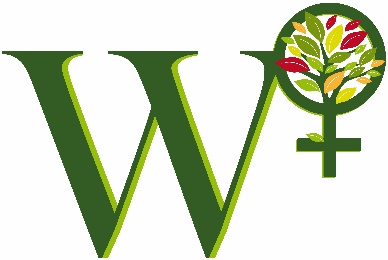 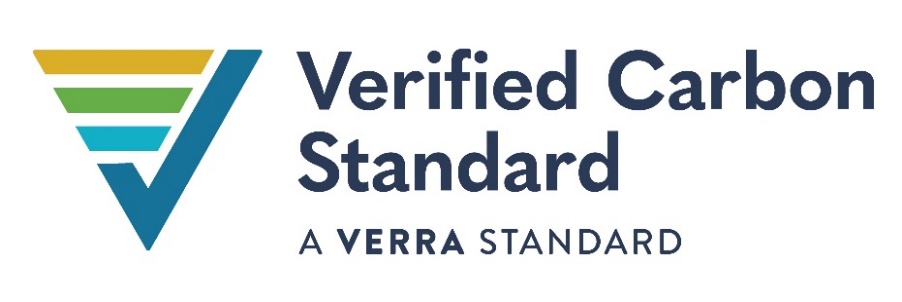 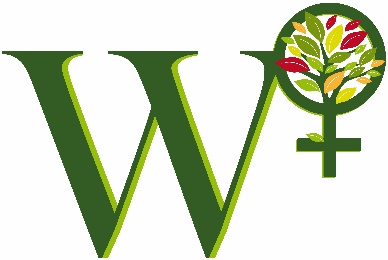 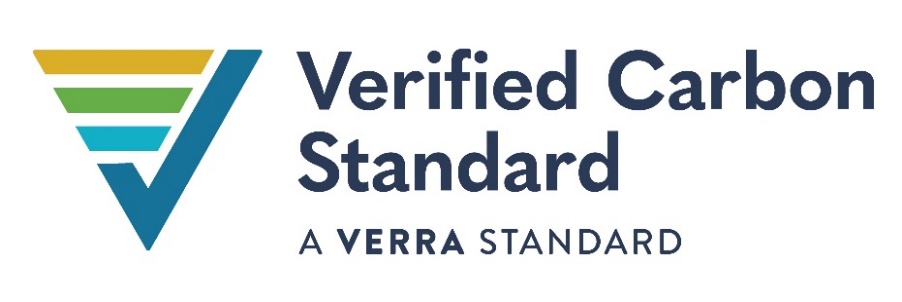 VCS & W+ Monitoring Report TemplateThis template is for the monitoring of projects using both the W+ Standard and VCS Program. Projects not intending to complete VCS Program verification must use the W+ M&E Report Template. Projects not intending to complete W+ Standard verification must use the VCS Monitoring Report Template.Instructions for Completing the Monitoring Report:TITLE PAGE: Complete all items in the box on the title page using Arial or Century Gothic 10.5 point, black, regular (non-italic) font. This box must appear on the title page of the final document. Monitoring reports may also feature the monitoring report title and preparers’ name, logo and contact information more prominently on the title page, using the format below (Arial or Century Gothic 24 point and Arial or Century Gothic 12 point, black, regular font).MONITORING REPORT: Instructions for completing the monitoring report template are under the section headings in this template. The green text represents guidance for the women’s empowerment components of the monitoring report that must follow W+ Standard rules and requirements. The grey text represents guidance for the carbon component of the monitoring report that must follow VCS project-level requirements and the applied VCS methodology. Adhere to all instructions, as set out in the W+ Standard and VCS Standard. Instructions relate back to the rules and requirements set out in the W+ Standard, VCS Standard and accompanying program documents. The preparer will need to refer to these documents in order to complete the template.Note: The instructions in this template are to serve as a guide and do not necessarily represent an exhaustive list of the information the preparer must provide under each section of the template. Unless applying a merited deviation, please complete all sections using Arial or Franklin Gothic Book 10.5 point, black, regular (non-italic) font. Where a section is not applicable, explain why the section is not applicable (i.e., do not delete the section from the final document and do not only write “not applicable”). Submit the project description as a non-editable PDF.Delete all instructions, including this introductory text, from the final document.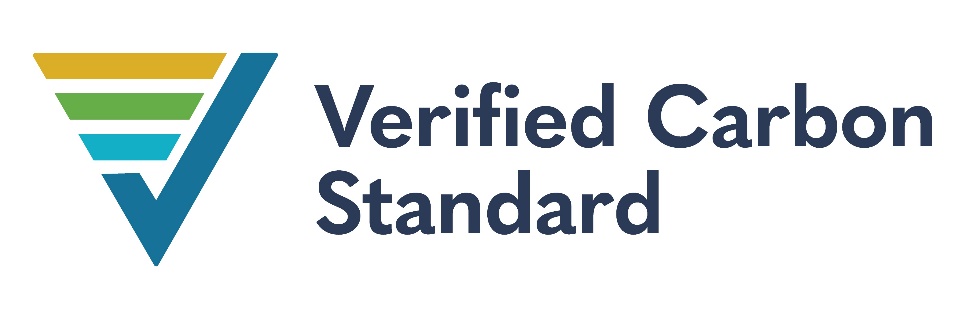 
Monitoring Report TITLELogo (optional) Document Prepared by (individual or entity)Contact Information (optional)Contents1	Project Details	51.1	Summary Description of the Implementation Status of the Project	51.2	Sectoral Scope and Project Type	51.3	Project Proponent	51.4	Other Entities Involved in the Project	51.5	Project Start Date	61.6	Project Crediting Period	61.7	Project Location	61.8	Title and Reference of Methodology	61.9	Participation under other GHG Programs	61.10	Other Forms of Credit	71.11	Sustainable Development	72	Safeguards	72.1	No Net Harm	72.2	Local Stakeholder Consultation	72.1	AFOLU-Specific Safeguards	83	Implementation Status	83.1	Implementation Status of the Project Activity	93.2	Deviations	93.3	Grouped Projects	94	Data and Parameters	104.1	Data and Parameters Available at Validation	104.2	Data and Parameters Monitored	114.3	Monitoring Plan	125	Quantification of GHG Emission Reductions and Removals	125.1	Baseline Emissions	135.2	Project Emissions	135.3	Leakage	135.4	Net GHG Emission Reductions and Removals	136	Analysis & Quantification of Women’s Empowerment Progress	146.1	Results Summary	146.2	Analysis of results	146.3	Calculation of the percentage of progress on women’s empowerment	15APPENDIX X: <title of appendix>	16Project DetailsSummary Description of the Implementation Status of the ProjectProvide a summary description of the implementation status of the project, including the following (no more than one page):A summary description of the implementation status of the technologies/ measures (e.g., plant, equipment, process, management or conservation measures, economic development, public health, education or other measures) included in the project.The relevant implementation dates (e.g., dates of construction, commissioning, continued operation periods, dates of outreach or stakeholder consultation, and implementation of women’s empowerment activities). The total GHG emission reductions or removals generated in this monitoring period. Sectoral Scope and Project TypeIndicate the sectoral scope(s) applicable to the project, the AFOLU project category and activity type (if applicable) and whether the project is a grouped project.Indicate what sector(s) and activities of the project are intended to benefit women.Project ProponentProvide contact information for the project proponent(s). Copy and paste the table as needed.Other Entities Involved in the ProjectProvide contact information and roles/responsibilities for any other project participant(s). Copy and paste the table as needed.Project Start DateIndicate the project start date, specifying the day, month and year.Where different, indicate the start date of women’s empowerment activities, specifying the day, month and year. Where W+ domains are applied to project activities with different start dates, note the start dates of each.Project Crediting PeriodIndicate the project crediting period, specifying the day, month and year for the start and end dates and the total number of years.Project LocationIndicate the project location and geographic boundaries (if applicable) including geodetic coordinates. For grouped and AFOLU projects, coordinates may be submitted separately as a KML file.Where different, indicate the geographical location(s) of women’s empowerment activities.Title and Reference of MethodologyProvide the title, reference and version number of the methodology or methodologies, and W+ method(s) applied to the project. Include also the title and version number of any tools applied by the project.Participation under other GHG ProgramsWhere applicable, indicate whether the project is registered under any other GHG programs and, where this is the case, provide the registration number and details. Provide details of any GHG credits claimed under such programs.Other Forms of CreditInclude the following information, as applicable:Emission Trading Programs and Other Binding Limits: Where the project reduces GHG emissions from activities that are included in an emissions trading program or any other mechanism that includes GHG allowance trading (as identified in the project description, or where such programs or mechanisms have subsequently emerged) demonstrate that net GHG emission reductions or removals generated during this monitoring period have not be used for compliance under such programs or mechanisms. Examples of appropriate evidence are provided in the VCS Standard.Other Forms of Environmental Credit: Indicate whether the project has sought or received another form of GHG-related environmental credit, including renewable energy certificates, during this monitoring period. Include all relevant information about the GHG-related environmental credits and the related program. Additionally, provide a list of all and any other programs under which the project is eligible to create another form of GHG-related environment credit.Sustainable DevelopmentDescribe how the project contributes to achieving any nationally stated sustainable development priorities, including any provisions for monitoring and reporting same. SafeguardsNo Net HarmSummarize any potential negative environmental and socio-economic impacts and the steps taken to mitigate them.Where applicable, use the W+ ‘Do No Harm Indicators’ to indicate any potential negative impact of the project on women and the steps taken to mitigate them.Local Stakeholder ConsultationDescribe the process for, and the outcomes from, ongoing communication with local stakeholders conducted prior to verification. Include details on the following:The procedures or methods used for engaging local stakeholders, women in particular (e.g., dates of announcements or meetings, periods during which input was sought).The procedures or methods used for documenting the outcomes of the local stakeholder communication, women in particular.The mechanism for on-going communication with local stakeholders, including how to ensure women are involved.How due account of all and any input received during ongoing communication has been taken. Include details on any updates to the project design or justify why updates are not appropriate.How the results of the stakeholder and women’s consultation were used to guide the selection of W+ domains.For AFOLU projects, also demonstrate how the project has communicated the following with local stakeholders:The results of project implementation, including the results of monitoring.Any changes, where relevant, to risks, costs and benefits the project may bring to local stakeholders.Any changes, where relevant, to relevant laws and regulations covering workers’ right in the host country.The process of VCS Program verification and the validation/verification body’s site visit.AFOLU-Specific SafeguardsFor AFOLU projects, provide details on the following:Activities implemented to mitigate risks local stakeholders due to project implementation.Any updates, where relevant, to the property and land use rights of the local stakeholders and a demonstration that the project has not negatively impacted such rights without first obtaining the free, prior and informed consent of the affected parties, and provided just and fair compensation if done so.The processes used to communicate and consult with local stakeholders during the monitoring period, including any information about any conflicts that arose between the project proponent and local stakeholders and whether any such conflicts were resolved via the established grievance redress procedure. For AFOLU projects with no impacts on local stakeholders, provide evidence of such.For non-AFOLU projects, this section is not required.Implementation StatusImplementation Status of the Project ActivityDescribe the implementation status of the project activity(s), include information on the following:  The operation of the project activity(s) during this monitoring period, including any information on events that may impact the GHG emission reductions or removals and monitoring, or impact women’s empowerment activities and monitoring. For AFOLU projects, where no new project activities that lead to the intended GHG benefit commenced during the monitoring period, discuss whether project activities that commenced prior to the monitoring period continued to be implemented during the monitoring period. Where applicable, describe how leakage and non-permanence risk factors are being monitored and managed for AFOLU projects.  Any other changes (e.g., to project proponent or other entities).DeviationsMethodology DeviationsDescribe and justify any methodology deviations applied during this monitoring period. Include evidence to demonstrate the following:The deviation does not negatively impact the conservativeness of the quantification of GHG emission reductions or removals. The deviation does not negatively impact the conservativeness of the quantification of progress on women’s empowerment according to the selected W+ domains.The deviations relate only to the criteria and procedures for monitoring or measurement, and do not relate to any other part of the methodology. Project Description DeviationsDescribe any project description deviations applied during this monitoring period and explain the reasons for the deviation. Identify whether the deviation impacts the applicability of the methodology, additionality or the appropriateness of the baseline scenario and provide an explanation of the outcome.Describe and report on any project description deviations applied in previous monitoring reports.Grouped ProjectsFor a grouped project, provide relevant information about new instances of the project activity(s) and demonstrate and justify how each new instance of the project activity(s) meets the eligibility criteria set out in the project description. Address each eligibility criteria separately.Data and ParametersData and Parameters Available at ValidationComplete the table below for all data and parameters that are determined or available at validation, and remain fixed throughout the project crediting period (copy the table as necessary for each data unit/parameter). Data and parameters monitored during the operation of the project are included in Section 3.2 (Data and Parameters Monitored) below.Data and Parameters MonitoredComplete the table below for all data and parameters monitored during the project crediting period (copy the table as necessary for each data unit/parameter). Data and parameters determined or available at validation are included in Section 3.1 (Data and Parameters Available at Validation) above.Monitoring PlanDescribe the process and schedule followed for monitoring the data and parameters, set out in Section 3.2 (Data and Parameters Monitored) above, during this monitoring period, include details on the following:The organizational structure, responsibilities and competencies of the personnel that carried out the monitoring activities.The methods used for generating/measuring, recording, storing, aggregating, collating and reporting the data on monitored parameters.The procedures used for handling any internal auditing performed and any non-conformities identified. The implementation of sampling approaches, including target precision levels, sample sizes, sample site locations, stratification, frequency of measurement and QA/QC procedures. Where applicable, demonstrate whether the required confidence level or precision has been met. Where appropriate, include line diagrams to display the GHG data collection and management system.Quantification of GHG Emission Reductions and RemovalsBaseline EmissionsQuantify the baseline emissions and/or removals, providing sufficient information to allow the reader to reproduce the calculation. Attach electronic spreadsheets as an appendix or separate file to facilitate the verification of the results.Project EmissionsQuantify project emissions and/or removals providing sufficient information to allow the reader to reproduce the calculation. Attach electronic spreadsheets as an appendix or separate file to facilitate the verification of the results.LeakageQuantify leakage emissions providing sufficient information to allow the reader to reproduce the calculation. Attach electronic spreadsheets as an appendix or separate file to facilitate the verification of the results.Net GHG Emission Reductions and RemovalsQuantify the net GHG emission reductions and removals, summarizing the key results using the table below. Specify breakdown of GHG emission reductions and removals by vintages where the intent is to issue each vintage separately in the VCS registry system. For non-AFOLU projects, use the following table:For AFOLU projects, include quantification of the net change in carbon stocks. Also, state the non-permanence risk rating (as determined in the AFOLU non-permanence risk report) and calculate the total number of buffer credits that need to be deposited into the AFOLU pooled buffer account. Attach the non-permanence risk report as either an appendix or a separate document. For AFOLU projects, use the following table:Analysis & Quantification of Women’s Empowerment ProgressResults SummaryFor each W+ domain and associated indicators, provide a brief description of results. Analysis of resultsFor each W+ domain and associated indicators, provide an analysis of results, based on a comparison of the data collected through the baseline and monitoring survey. Provide sufficient information to allow the reader to understand the change brought about by the project activities (e.g., including statistical results of key questions). Where needed, attach electronic spreadsheets as an appendix or separate file to facilitate the verification of the results.Where applicable, list recommendations to improve project design and/or implementation.Calculation of the percentage of progress on women’s empowermentFor each W+ domain selected, calculate the benefit achieved as per the W+ method. Show the steps of the calculations performed. Where using the Time method, the result is expected to be negative, demonstrating the positive result of decreased time spent in activities such as cooking and collecting wood.APPENDIX X: <title of appendix>Use appendices for supporting information. Delete this appendix (title and instructions) where no appendix is required.Project Title Name of projectVersionVersion number of this documentReport IDIdentification number of this documentDate of IssueDD-Month-YYYY this version of the document issuedProject IDVCS project database ID, if registeredMonitoring PeriodDD-Month-YYYY to DD-Month-YYYYPrepared ByIndividual or entity that prepared this documentContact Physical address, telephone, email, websiteOrganization nameContact personTitleAddressTelephoneEmailOrganization nameRole in the ProjectContact personTitleAddressTelephoneEmailData / ParameterData unitIndicate the unit of measureDescriptionProvide a brief description of the data/parameterSource of dataIndicate the source(s) of dataValue appliedProvide the value appliedJustification of choice of data or description of measurement methods and procedures appliedJustify the choice of data source, providing references where applicable. Where values are based on measurement, include a description of the measurement methods and procedures applied (e.g., what standards or protocols have been followed), indicate the responsible person/entity that undertook the measurement, the date of the measurement and the measurement results. More detailed information may be provided in an appendix. Purpose of DataIndicate one of the following: Determination of baseline scenario (AFOLU projects only)Calculation of baseline emissionsCalculation of project emissionsCalculation of leakageCommentsProvide any additional commentsW+ Data/IndicatorData unit Indicate the unit(s) of measureDescriptionProvide a brief description of the data. Indicate any qualitative data or information being used and how this will be used to validate (and later, to verify) project performanceSource of dataIndicate the source(s) of data Value appliedProvide the value applied Justification of choice of data or description of measurement methods and procedures appliedJustify the choice of data source, providing references where applicable. Where values are based on measurement, include a description of the measurement methods and procedures applied, indicate the responsible person/entity that undertook the measurement, the date of the measurement and the measurement results. More detailed information may be provided in an appendix.Purpose of the dataFor each data set, describe the purpose, or intended outcome of the collection and use of these data (e.g., calculation of improvement in women’s lives in [selected W+ domain])CommentsProvide any additional commentsData / ParameterData unitIndicate the unit of measureDescriptionProvide a brief description of the data/parameterSource of dataIndicate the source(s) of dataDescription of measurement methods and procedures to be appliedSpecify the measurement methods and procedures, any standards or protocols to be followed, and the person/entity responsible for the measurement. Include any relevant information regarding the accuracy of the measurements (e.g., accuracy associated with meter equipment or laboratory tests).Frequency of monitoring/recordingSpecify measurement and recording frequencyValue monitoredProvide an estimated value for the data/parameterMonitoring equipmentIdentify equipment used to monitor the data/parameter including type, accuracy class, and serial number of equipment, as appropriate.QA/QC procedures to be appliedDescribe the quality assurance and quality control (QA/QC) procedures to be applied, including the calibration procedures where applicable.Purpose of the dataIndicate one of the following: •	Calculation of baseline emissions •	Calculation of project emissions•	Calculation of leakageCalculation methodWhere relevant, provide the calculation method, including any equations, used to establish the data/parameter.CommentsProvide any additional commentsW+ Data/ IndicatorData unit Indicate the unit of measureDescriptionProvide a brief description of the data/parameterSource of dataIndicate the source(s) of data Description of measurement methods to collect data and procedures to be appliedSpecify the measurement methods and procedures used to collect information or data including any standards or protocols followed, and interviews, questionnaires or site visits made. Identify the person/entity responsible for data collectionFrequency of monitoring/recordingSpecify measurement and recording frequencyValue monitoredProvide a value for the data monitoredCalculation methodWhere relevant, provide the calculation method, including any equations, used to establish the data.CommentsProvide any additional commentsYearBaseline emissions or removals
(tCO2e)Project emissions or removals (tCO2e)Leakage emissions (tCO2e)Net GHG emission reductions or removals
(tCO2e)Year AYear…TotalYearBaseline emissions or removals (tCO2e)Project emissions or removals (tCO2e)Leakage emissions (tCO2e)Net GHG emission reductions or removals (tCO2e)Buffer pool allocationVCUs eligible for issuanceYear AYear…TotalName of W+ domain: Key Findings / ResultsIndicator 1:Indicator 2: